AMAÇ: Pompa Deney Düzeneğinin iş emniyetine ve dersin eğitim planına uygun doğru bir şekilde kullanılmasını sağlamakSORUMLULAR: Görevli Öğretim Elemanları ve İdari PersonelUYGULAMAGENEL KURALLARKullanmasını bilmediğin ve/veya arızalı uyarısı bulunan makineleri kullanma.İş güvenliği kurallarına ve asılı olan uyarılara dikkat et ve iş önlüğü kullan.Su tankının dolu olmasına dikkat edin.Suyun temiz olmasına dikkat edin.Rotametre camının temiz olmasına dikkat edin.POMPA  DENEY DÜZENEĞİ ÇALIŞTIRMA TALİMATIAcil durum şalteri açılır.Ana şalter açılır.Vanalar uygun konuma getirilir.Çalıştırılacak pompanın şalteri açılır.Vana ile uygun debi ayarı yapılır.Rotametreden, manometrelerden ve gösterge panelinden okunan değerler kaydedilir.Deneyler sırasında suyun aşırı ısınması ihtimaline binaen termometre ile sıcaklık kontrolü yapılır. Gerekirse bir süre deneye ara verilir.Deney bitince sırasıyla pompaların şalteri, ana şalter ve acil durum şalteri kapatılır.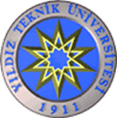 GEMİ İNŞAATI VE DENİZCİLİK FAKÜLTESİTERMODİNAMİK VE SOĞUTMA İKLİMLENDİRME LABORATUVARIPOMPA  DENEY DÜZENEĞİ ÇALIŞTIRMA TALİMATIDoküman NoTL-253GEMİ İNŞAATI VE DENİZCİLİK FAKÜLTESİTERMODİNAMİK VE SOĞUTMA İKLİMLENDİRME LABORATUVARIPOMPA  DENEY DÜZENEĞİ ÇALIŞTIRMA TALİMATIİlk Yayın Tarihi18.04.2016GEMİ İNŞAATI VE DENİZCİLİK FAKÜLTESİTERMODİNAMİK VE SOĞUTMA İKLİMLENDİRME LABORATUVARIPOMPA  DENEY DÜZENEĞİ ÇALIŞTIRMA TALİMATIRevizyon TarihiGEMİ İNŞAATI VE DENİZCİLİK FAKÜLTESİTERMODİNAMİK VE SOĞUTMA İKLİMLENDİRME LABORATUVARIPOMPA  DENEY DÜZENEĞİ ÇALIŞTIRMA TALİMATIRevizyon No00GEMİ İNŞAATI VE DENİZCİLİK FAKÜLTESİTERMODİNAMİK VE SOĞUTMA İKLİMLENDİRME LABORATUVARIPOMPA  DENEY DÜZENEĞİ ÇALIŞTIRMA TALİMATISayfa1/1